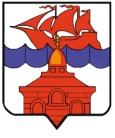           РОССИЙСКАЯ ФЕДЕРАЦИЯ             КРАСНОЯРСКИЙ КРАЙТАЙМЫРСКИЙ ДОЛГАНО-НЕНЕЦКИЙ МУНИЦИПАЛЬНЫЙ РАЙОНАДМИНИСТРАЦИЯ СЕЛЬСКОГО ПОСЕЛЕНИЯ ХАТАНГАПОСТАНОВЛЕНИЕ 26.05.2014 г.                                                                                                                     № 074 - П  О внесении изменений в Постановление администрации сельского поселения Хатанга от 21.02.2013 г. № 013-П «Об утверждении Регламента администрации сельского поселения Хатанга» Руководствуясь изменениями, внесенными 02.07.2013 года  Федеральным законом № 182-ФЗ в статью 11 Федерального закона РФ от 02.05.2006 года № 59-ФЗ «О порядке рассмотрения граждан Российской Федерации»,ПОСТАНОВЛЯЮ:1.	Внести в Постановление  администрации сельского поселения Хатанга от 21.02.2013г. № 013-П «Об утверждении Регламента администрации сельского поселения Хатанга», следующие изменения: 1.1.	В пункте 10.11 вместо слов «…фамилии и адреса…» читать: «…фамилии или адреса…».2.	Постановление вступает в силу со дня подписания, подлежит обязательному официальному опубликованию и размещению на официальном сайте органов местного самоуправления сельского поселения Хатанга.3.		Контроль за исполнением настоящего Постановления оставляю за собой.Исполняющий обязанностиРуководитель администрациисельского поселения Хатанга						            Е. А. Бондарев